 КАРАР                                        РЕШЕНИЕО публичных слушаниях по проекту решения Совета сельского поселения Шаранский сельсовет муниципального района Шаранский район Республики Башкортостан «О внесении изменений и дополнений в Устав сельского поселения Шаранский сельсовет муниципального района Шаранский район Республики Башкортостан»В соответствии со статьей 28 Федерального закона от 06 октября 2003 года №131-ФЗ «Об общих принципах организации местного самоуправления в Российской Федерации» Совет сельского поселения Шаранский сельсовет муниципального района Шаранский район Республики Башкортостан решил:Провести публичные слушания по проекту решения Совета сельского поселения Шаранский сельсовет муниципального района Шаранский район Республики Башкортостан «О внесении изменений и дополнений в Устав сельского поселения Шаранский сельсовет муниципального района Шаранский район Республики Башкортостан» (далее - Проект решения Совета) 28 ноября 2013 г. в 11 часов в здании Администрации сельского поселения Шаранский сельсовет муниципального района Шаранский район Республики Башкортостан (с.Шаран, ул Первомайская, 62).Организацию и проведение публичных слушаний по проекту решения Совета возложить на комиссию по подготовке и проведению публичных слушаний по проектам муниципальных правовых актов по вопросам местного значения сельского поселения Шаранский сельсовет муниципального района Шаранский район Республики Башкортостан:Председатель комиссии:Установить, что письменные предложения жителей сельского поселения Шаранский сельсовет муниципального района Шаранский район Республики Башкортостан по Проекту решения Совета, указанному в пункте 1 настоящего решения, направляются в Совет сельского поселения Шаранский сельсовет муниципального района Шаранский район Республики Башкортостан (по адресу: с.Шаран, ул. Первомайская, 62) в период со дня обнародования до 10 ноября 2013 года.4.Настоящее решение обнародовать на информационном стенде в здании администрации сельского поселения Шаранский сельсовет муниципального района, в сельской  библиотеке с.Наратасты, разместить на сайте сельского поселения Шаранский сельсовет муниципального района Шаранский район Республики Башкортостан (www.sharan.sharan-sovet.ru).Контроль над исполнением настоящего решения возложить на Комиссию Совета по социально-гуманитарным вопросам.Глава сельского поселения                                     Р.Р.МануровС.Шаран30 октября 2013 г.№ 263Башкортостан РеспубликаһыШаран районымуниципаль районыныңШаран ауыл Советыауыл биләмәһе Советы452630 Шаран ауылы, 1-се май урамы 62Тел.(347) 2-22-43,e-mail:sssharanss@yandex.ruШаран  ауылы, тел.(34769) 2-22-43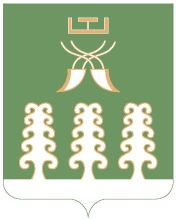 Республика БашкортостанСовет сельского поселенияШаранский сельсоветмуниципального районаШаранский район452630 с. Шаран ул. Первомайская,62Тел.(347) 2-22-43,e-mail:sssharanss@yandex.ruс. Шаран тел.(34769) 2-22-43Мануров Р.Р.-глава сельского поселения Шаранский сельсоветЗаместитель председателя комиссии:Заместитель председателя комиссии:Зилеев И.А.-депутат от избирательного округа № 6Члены комиссии:Члены комиссии:Хайруллина Л.Р.-управляющий делами администрации сельского поселения Шаранский сельсовет;Исламбратов В.Ш.-депутат от избирательного участка № 3;